§131.  DefinitionsAs used in this chapter, unless the context otherwise indicates, the following terms have the following meanings.  [PL 2005, c. 574, §1 (NEW).]1.  Commercial fisheries businesses.  "Commercial fisheries businesses" means any enterprise directly or indirectly concerned with the commercial harvest of wild or aquacultured marine organisms, whose primary source of income is derived from these activities.  "Commercial fisheries businesses" includes without limitation:A.  Licensed commercial fishermen, aquaculturists and fishermen's cooperatives;  [PL 2005, c. 574, §1 (NEW).]B.  Persons providing direct services to commercial fishermen and aquaculturists or fishermen's cooperatives, as long as provision of these direct services requires the use of working waterfront real estate; and  [PL 2005, c. 574, §1 (NEW).]C.  Municipal and private piers and wharves operated to provide waterfront access to commercial fishermen, aquaculturists or fishermen's cooperatives.  [PL 2005, c. 574, §1 (NEW).][PL 2005, c. 574, §1 (NEW).]2.  Qualified holder.   "Qualified holder" or "holder" means:A.  A governmental entity authorized to hold an interest in real property;  [PL 2023, c. 70, §1 (NEW).]B.  A nonprofit organization organized under state law whose purposes include the permanent protection of working waterfront or the enlargement of working waterfront opportunities for commercial fisheries businesses; or  [PL 2023, c. 70, §1 (NEW).]C.  A nonprofit organization organized under state law whose purposes or powers include retaining or protecting coastal community values, culture or heritage, coastal habitat or real property that provides coastal water access.  [PL 2023, c. 70, §1 (NEW).][PL 2023, c. 70, §1 (RPR).]3.  Third-party right of enforcement.  "Third-party right of enforcement" means a right provided in a working waterfront covenant to enforce any of its terms granted by the grantor and holder of the covenant to a governmental body or nonprofit corporation that meets the qualifications of a holder.[PL 2005, c. 574, §1 (NEW).]4.  Working waterfront covenant.  "Working waterfront covenant" means an agreement in recordable form between the owner of working waterfront real estate and one or more qualified holders that permits a qualified holder to control, either directly or indirectly, the use, ownership and sales price of working waterfront real estate for the primary purpose of making and preserving the permanent availability and affordability of that real estate for commercial fisheries businesses.  A working waterfront covenant may include a 3rd-party right of enforcement.[PL 2005, c. 574, §1 (NEW).]5.  Working waterfront real estate.  "Working waterfront real estate" or "real estate" means land, legally filled lands, piers, wharves and other improvements to lands all adjacent to the navigable coastal waters of the State.[PL 2005, c. 574, §1 (NEW).]SECTION HISTORYPL 2005, c. 574, §1 (NEW). PL 2023, c. 70, §1 (AMD). The State of Maine claims a copyright in its codified statutes. If you intend to republish this material, we require that you include the following disclaimer in your publication:All copyrights and other rights to statutory text are reserved by the State of Maine. The text included in this publication reflects changes made through the First Regular and First Special Session of the 131st Maine Legislature and is current through November 1. 2023
                    . The text is subject to change without notice. It is a version that has not been officially certified by the Secretary of State. Refer to the Maine Revised Statutes Annotated and supplements for certified text.
                The Office of the Revisor of Statutes also requests that you send us one copy of any statutory publication you may produce. Our goal is not to restrict publishing activity, but to keep track of who is publishing what, to identify any needless duplication and to preserve the State's copyright rights.PLEASE NOTE: The Revisor's Office cannot perform research for or provide legal advice or interpretation of Maine law to the public. If you need legal assistance, please contact a qualified attorney.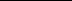 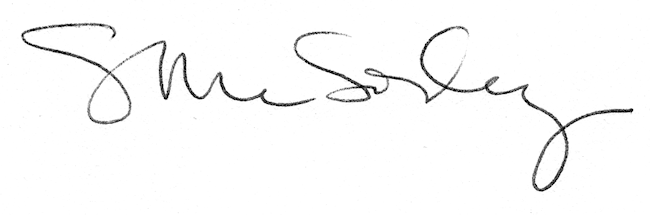 